KINDERGARTEN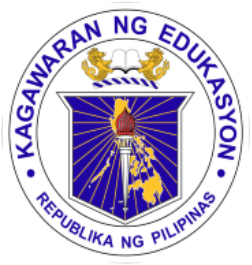 DAILY LESSON LOGSCHOOL:TEACHING DATES: KINDERGARTENDAILY LESSON LOGTEACHER:WEEK NO. 16KINDERGARTENDAILY LESSON LOGCONTENT FOCUS: May mga karapatan ako• May ilang bagy na dapat kong makamit bilang bata.•Mayroon akong mga pangangailangan na dapat ibigay ng .aking pamilya, paatalan at pamayanan•Ako ‘y isang tao na kailangang respetuhin. Kailangan namin ng pantay na pagkilala.• Kailangan ko ng pamilya na mag­aalaga sa akin•Kailangan ko ng pagkakataon na sabihin sa inyo kung ano ang aking nararamdaman o kaya ay ipakita sa inyo sa paraang mauunawaan ninyo.•Kailangan niyo akong pakinggan, tanungin ang sarilikong palagay lalo na kung makakaapekto sa akin•Kailangan kong makapag­aralQUARTER: SECONDBLOCKS OF TIMEIndicate the following:Learning Area (LA)Content Standards (CS)Performance Standards (PS)Learning Competency Code (LCC)MONDAYTUESDAYWEDNESDAYTHURSDAYFRIDAYARRIVAL TIMELA: LL(Language, Literacy and Communication)Daily Routine:National AnthemOpening PrayerExerciseKamustahanAttendance BalitaanDaily Routine:National AnthemOpening PrayerExerciseKamustahanAttendance BalitaanDaily Routine:National AnthemOpening PrayerExerciseKamustahanAttendance BalitaanDaily Routine:National AnthemOpening PrayerExerciseKamustahanAttendance BalitaanDaily Routine:National AnthemOpening PrayerExerciseKamustahanAttendance BalitaanARRIVAL TIMECS:  The child demonstrates an understanding of:increasing his/her conversation skillspaggalangDaily Routine:National AnthemOpening PrayerExerciseKamustahanAttendance BalitaanDaily Routine:National AnthemOpening PrayerExerciseKamustahanAttendance BalitaanDaily Routine:National AnthemOpening PrayerExerciseKamustahanAttendance BalitaanDaily Routine:National AnthemOpening PrayerExerciseKamustahanAttendance BalitaanDaily Routine:National AnthemOpening PrayerExerciseKamustahanAttendance BalitaanARRIVAL TIMEPS: The child shall be able to:confidently speaks and expresses his/her feelings and ideas in words that makes senseDaily Routine:National AnthemOpening PrayerExerciseKamustahanAttendance BalitaanDaily Routine:National AnthemOpening PrayerExerciseKamustahanAttendance BalitaanDaily Routine:National AnthemOpening PrayerExerciseKamustahanAttendance BalitaanDaily Routine:National AnthemOpening PrayerExerciseKamustahanAttendance BalitaanDaily Routine:National AnthemOpening PrayerExerciseKamustahanAttendance BalitaanARRIVAL TIMELCC: LLKVPD-Ia-13KAKPS-00-14KAKPS-OO-15Daily Routine:National AnthemOpening PrayerExerciseKamustahanAttendance BalitaanDaily Routine:National AnthemOpening PrayerExerciseKamustahanAttendance BalitaanDaily Routine:National AnthemOpening PrayerExerciseKamustahanAttendance BalitaanDaily Routine:National AnthemOpening PrayerExerciseKamustahanAttendance BalitaanDaily Routine:National AnthemOpening PrayerExerciseKamustahanAttendance BalitaanMEETING TIME 1LA: SE (Pagpapaunlad sa Kakayahang Sosyo-Emosyunal)PSE (Pagkilala ng Sarili at Pagpapahayag ng Sariling Emosyon)Para (Pagkilala ng Sarili at Pagpapahayag ng Sariling Emosyon   )Mensahe: Basahin: Isang Mundong MakabataAwit: Sampung mga Karapatan Menasahe:  Kailangan ko ng pamilya na mag­aaruga sa akin.Tanong: Bakit ninyo kailangan  ng isang pamilya? Ano ang mga kailangan ninyo na nagbibigay ng inyong pamilya?Mensahe:  Bukod sa pamilya, may mga iba pang taong tumutulong para maging maayos ang buhay ng isang bata. Tanong: Sino pa ang mga taong tumulong para ikaw ay lumaki at umunlad? Mensahe: Marami akong kailangang matutunan tungkol sa aking mundo. Tanong: Ano ang mga bagay na gusto mo pang matutunan? Sino ang maaring tumulong sa iyo? Anong mga naituro ng mga magulang mo? Ng guro mo? Ng mga kaibigan mo? Mensahe: Kailangan ko ng panahon maglaro. Marami akong natutunan mula sa laro. Tanong: Ano­anong mga laro ang nilalaro mo? Sino ang mga nakakalaro mo? Kailan ka nakapaglalaro? Ano ang mga natutunan mo habang ikaw ay naglalaro? MEETING TIME 1CS: Ang bata ay nagkakaroon ng pag-unawa sa:sariling ugali at damdaminMensahe: Basahin: Isang Mundong MakabataAwit: Sampung mga Karapatan Menasahe:  Kailangan ko ng pamilya na mag­aaruga sa akin.Tanong: Bakit ninyo kailangan  ng isang pamilya? Ano ang mga kailangan ninyo na nagbibigay ng inyong pamilya?Mensahe:  Bukod sa pamilya, may mga iba pang taong tumutulong para maging maayos ang buhay ng isang bata. Tanong: Sino pa ang mga taong tumulong para ikaw ay lumaki at umunlad? Mensahe: Marami akong kailangang matutunan tungkol sa aking mundo. Tanong: Ano ang mga bagay na gusto mo pang matutunan? Sino ang maaring tumulong sa iyo? Anong mga naituro ng mga magulang mo? Ng guro mo? Ng mga kaibigan mo? Mensahe: Kailangan ko ng panahon maglaro. Marami akong natutunan mula sa laro. Tanong: Ano­anong mga laro ang nilalaro mo? Sino ang mga nakakalaro mo? Kailan ka nakapaglalaro? Ano ang mga natutunan mo habang ikaw ay naglalaro? MEETING TIME 1PS: Ang bata ay nagpapamalas ng:kakayahang kontrolin ang sariling damdamin at pag-uugali, gumawa ng desisyon at magtagumpay sa kanyang mga gawain. Mensahe: Basahin: Isang Mundong MakabataAwit: Sampung mga Karapatan Menasahe:  Kailangan ko ng pamilya na mag­aaruga sa akin.Tanong: Bakit ninyo kailangan  ng isang pamilya? Ano ang mga kailangan ninyo na nagbibigay ng inyong pamilya?Mensahe:  Bukod sa pamilya, may mga iba pang taong tumutulong para maging maayos ang buhay ng isang bata. Tanong: Sino pa ang mga taong tumulong para ikaw ay lumaki at umunlad? Mensahe: Marami akong kailangang matutunan tungkol sa aking mundo. Tanong: Ano ang mga bagay na gusto mo pang matutunan? Sino ang maaring tumulong sa iyo? Anong mga naituro ng mga magulang mo? Ng guro mo? Ng mga kaibigan mo? Mensahe: Kailangan ko ng panahon maglaro. Marami akong natutunan mula sa laro. Tanong: Ano­anong mga laro ang nilalaro mo? Sino ang mga nakakalaro mo? Kailan ka nakapaglalaro? Ano ang mga natutunan mo habang ikaw ay naglalaro? MEETING TIME 1LCC: SEKPSE-If-3KMAKPAra-00-1Mensahe: Basahin: Isang Mundong MakabataAwit: Sampung mga Karapatan Menasahe:  Kailangan ko ng pamilya na mag­aaruga sa akin.Tanong: Bakit ninyo kailangan  ng isang pamilya? Ano ang mga kailangan ninyo na nagbibigay ng inyong pamilya?Mensahe:  Bukod sa pamilya, may mga iba pang taong tumutulong para maging maayos ang buhay ng isang bata. Tanong: Sino pa ang mga taong tumulong para ikaw ay lumaki at umunlad? Mensahe: Marami akong kailangang matutunan tungkol sa aking mundo. Tanong: Ano ang mga bagay na gusto mo pang matutunan? Sino ang maaring tumulong sa iyo? Anong mga naituro ng mga magulang mo? Ng guro mo? Ng mga kaibigan mo? Mensahe: Kailangan ko ng panahon maglaro. Marami akong natutunan mula sa laro. Tanong: Ano­anong mga laro ang nilalaro mo? Sino ang mga nakakalaro mo? Kailan ka nakapaglalaro? Ano ang mga natutunan mo habang ikaw ay naglalaro? WORK PERIOD 1LA: SE (Pagpapaunlad sa Kakayahang Sosyo-Emosyunal)PSE (Pagkilala ng Sarili at Pagpapahayag ng Sariling Emosyon)PPam(Pakikisalamuha sa Iba Bilang Kasapi ng Pamilya)KP (Kalusugang pisikal at pagpapaunlad ng kakayahang motor) FM (Kasanayang Fine Motor)BPA (Book and Print Awareness )AK (Alphabet Knowledge)Malikhaing Pagpapahayag(Creative Expression)C (Composing) V ( Vocabulary Development) LC (Listening Comprehension)PKom (Pakikisalamuha sa Iba Bilang Kasapi ng Komunidad Pamamatnubay ng Guro:(Teacher-Supervised):Poster: Isang Mundong MakabataLLKC-00-1Mobile: Rights Mobile KMAKPAra-00-1Malayang Paggawa:(Mungkahing Gawain)Mini Book: Who helps me? KMKPPam-00-6 to 8Letter Fishing GameLLKAK-Ih-3Tsart: Gusto Ko/Ayaw KoSEKPSE-IIC-1.4Mobile: mga Taong Tumutulong sa AminKMKPKom-00-1Writer’s WorkshopKMAKPAra-00-1Pamamatnubay ng Guro:(Teacher-Supervised):Target Letter IiLetter MosaicLetter CollageKPKFM-00-1.3LLKAK-Ih-3SKMP-00-7Malayang Paggawa:(Mungkahing Gawain)Mini Book: Who helps me? KMKPPam-00-6 to 8Letter Fishing GameLLKAK-Ih-3Tsart: Gusto Ko/Ayaw KoSEKPSE-IIC-1.4Mobile: mga Taong Tumutulong sa AminKMKPKom-00-1Writer’s WorkshopKMAKPAra-00-1Pamamatnubay ng Guro:(Teacher-Supervised):Target Letter IiLet’s Write IiKPKFM-00-1.3LLKAK-Ih-3Children’s Gallery: What We Like to Do?KMAKPAra-00-1Malayang Paggawa:(Mungkahing Gawain)Mini Book: Who helps me? KMKPPam-00-6 to 8Letter Fishing GameLLKAK-Ih-3Tsart: Gusto Ko/Ayaw KoSEKPSE-IIC-1.4Mobile: mga Taong Tumutulong sa AminKMKPKom-00-1Writer’s WorkshopKMAKPAra-00-1Pamamatnubay ng Guro:(Teacher-Supervised):Target Letter: CcLetter Mosaic: CcLetter Collage: CcKPKFM-00-1.3SKMP-00-7Literature-based ActivityStory Banner: Pasan Ko si BunsoLLKLC-00-2Malayang Paggawa:(Mungkahing Gawain)Mini Book: Who helps me? KMKPPam-00-6 to 8Letter Fishing GameLLKAK-Ih-3Tsart: Gusto Ko/Ayaw KoSEKPSE-IIC-1.4Mobile: mga Taong Tumutulong sa AminKMKPKom-00-1Writer’s WorkshopKMAKPAra-00-1Pamamatnubay ng Guro:(Teacher-Supervised):Let’ s Write CcLetter Poster: Pictures/ Drawings of objects that begin with CcLLKAK-Ic-2LLKV-00-5Literature-based ActivityStory Strips: Pasan Ko Si Bunso LLKLC-00-2Malayang Paggawa:(Mungkahing Gawain)Mini Book: Who helps me? KMKPPam-00-6 to 8Letter Fishing GameLLKAK-Ih-3Tsart: Gusto Ko/Ayaw KoSEKPSE-IIC-1.4Mobile: mga Taong Tumutulong sa AminKMKPKom-00-1Writer’s WorkshopKMAKPAra-00-1WORK PERIOD 1CS: Ang bata ay nagkakaroon ng pag-unawa sa:sariling ugali at damdaminkonsepto ng pamilya, paaralan at komunidad bilang kasapi nito•  sariling kakayahang simubok gamitin nang maayos ang kamay  upang lumikha/lumimbagletter representation of sounds- that letters as symbols have names and distinct soundspagpapahayag ng kaisipan at imahinasyon sa malikhain at malayang pamamaraanAcquiring new words/widening his/her vocabulary lnks to his/her experiences Pamamatnubay ng Guro:(Teacher-Supervised):Poster: Isang Mundong MakabataLLKC-00-1Mobile: Rights Mobile KMAKPAra-00-1Malayang Paggawa:(Mungkahing Gawain)Mini Book: Who helps me? KMKPPam-00-6 to 8Letter Fishing GameLLKAK-Ih-3Tsart: Gusto Ko/Ayaw KoSEKPSE-IIC-1.4Mobile: mga Taong Tumutulong sa AminKMKPKom-00-1Writer’s WorkshopKMAKPAra-00-1Pamamatnubay ng Guro:(Teacher-Supervised):Target Letter IiLetter MosaicLetter CollageKPKFM-00-1.3LLKAK-Ih-3SKMP-00-7Malayang Paggawa:(Mungkahing Gawain)Mini Book: Who helps me? KMKPPam-00-6 to 8Letter Fishing GameLLKAK-Ih-3Tsart: Gusto Ko/Ayaw KoSEKPSE-IIC-1.4Mobile: mga Taong Tumutulong sa AminKMKPKom-00-1Writer’s WorkshopKMAKPAra-00-1Pamamatnubay ng Guro:(Teacher-Supervised):Target Letter IiLet’s Write IiKPKFM-00-1.3LLKAK-Ih-3Children’s Gallery: What We Like to Do?KMAKPAra-00-1Malayang Paggawa:(Mungkahing Gawain)Mini Book: Who helps me? KMKPPam-00-6 to 8Letter Fishing GameLLKAK-Ih-3Tsart: Gusto Ko/Ayaw KoSEKPSE-IIC-1.4Mobile: mga Taong Tumutulong sa AminKMKPKom-00-1Writer’s WorkshopKMAKPAra-00-1Pamamatnubay ng Guro:(Teacher-Supervised):Target Letter: CcLetter Mosaic: CcLetter Collage: CcKPKFM-00-1.3SKMP-00-7Literature-based ActivityStory Banner: Pasan Ko si BunsoLLKLC-00-2Malayang Paggawa:(Mungkahing Gawain)Mini Book: Who helps me? KMKPPam-00-6 to 8Letter Fishing GameLLKAK-Ih-3Tsart: Gusto Ko/Ayaw KoSEKPSE-IIC-1.4Mobile: mga Taong Tumutulong sa AminKMKPKom-00-1Writer’s WorkshopKMAKPAra-00-1Pamamatnubay ng Guro:(Teacher-Supervised):Let’ s Write CcLetter Poster: Pictures/ Drawings of objects that begin with CcLLKAK-Ic-2LLKV-00-5Literature-based ActivityStory Strips: Pasan Ko Si Bunso LLKLC-00-2Malayang Paggawa:(Mungkahing Gawain)Mini Book: Who helps me? KMKPPam-00-6 to 8Letter Fishing GameLLKAK-Ih-3Tsart: Gusto Ko/Ayaw KoSEKPSE-IIC-1.4Mobile: mga Taong Tumutulong sa AminKMKPKom-00-1Writer’s WorkshopKMAKPAra-00-1WORK PERIOD 1PS: Ang bata ay nagpapamalas ng:kakayahang kontrolin ang sariling damdamin at pag-uugali, gumawa ng desisyon at magtagumpay sa kanyang mga gawain.Pagmamalaki at kasiyahang makapagkuwento ng sariling karanasan bilang kabahagi ng pamilya, paaralan at komunidad•  kakayahang gamitin ang kamay at daliri • identify the letter names and sounds• kkayahang maipahayag ang kaisipan, saloobin at imahinasyon sa pamamagitan ng malikhaing paggupit/ pagpinta• actively engage in  meaningful conversation with peers and adults using varied spoken vocabularyPamamatnubay ng Guro:(Teacher-Supervised):Poster: Isang Mundong MakabataLLKC-00-1Mobile: Rights Mobile KMAKPAra-00-1Malayang Paggawa:(Mungkahing Gawain)Mini Book: Who helps me? KMKPPam-00-6 to 8Letter Fishing GameLLKAK-Ih-3Tsart: Gusto Ko/Ayaw KoSEKPSE-IIC-1.4Mobile: mga Taong Tumutulong sa AminKMKPKom-00-1Writer’s WorkshopKMAKPAra-00-1Pamamatnubay ng Guro:(Teacher-Supervised):Target Letter IiLetter MosaicLetter CollageKPKFM-00-1.3LLKAK-Ih-3SKMP-00-7Malayang Paggawa:(Mungkahing Gawain)Mini Book: Who helps me? KMKPPam-00-6 to 8Letter Fishing GameLLKAK-Ih-3Tsart: Gusto Ko/Ayaw KoSEKPSE-IIC-1.4Mobile: mga Taong Tumutulong sa AminKMKPKom-00-1Writer’s WorkshopKMAKPAra-00-1Pamamatnubay ng Guro:(Teacher-Supervised):Target Letter IiLet’s Write IiKPKFM-00-1.3LLKAK-Ih-3Children’s Gallery: What We Like to Do?KMAKPAra-00-1Malayang Paggawa:(Mungkahing Gawain)Mini Book: Who helps me? KMKPPam-00-6 to 8Letter Fishing GameLLKAK-Ih-3Tsart: Gusto Ko/Ayaw KoSEKPSE-IIC-1.4Mobile: mga Taong Tumutulong sa AminKMKPKom-00-1Writer’s WorkshopKMAKPAra-00-1Pamamatnubay ng Guro:(Teacher-Supervised):Target Letter: CcLetter Mosaic: CcLetter Collage: CcKPKFM-00-1.3SKMP-00-7Literature-based ActivityStory Banner: Pasan Ko si BunsoLLKLC-00-2Malayang Paggawa:(Mungkahing Gawain)Mini Book: Who helps me? KMKPPam-00-6 to 8Letter Fishing GameLLKAK-Ih-3Tsart: Gusto Ko/Ayaw KoSEKPSE-IIC-1.4Mobile: mga Taong Tumutulong sa AminKMKPKom-00-1Writer’s WorkshopKMAKPAra-00-1Pamamatnubay ng Guro:(Teacher-Supervised):Let’ s Write CcLetter Poster: Pictures/ Drawings of objects that begin with CcLLKAK-Ic-2LLKV-00-5Literature-based ActivityStory Strips: Pasan Ko Si Bunso LLKLC-00-2Malayang Paggawa:(Mungkahing Gawain)Mini Book: Who helps me? KMKPPam-00-6 to 8Letter Fishing GameLLKAK-Ih-3Tsart: Gusto Ko/Ayaw KoSEKPSE-IIC-1.4Mobile: mga Taong Tumutulong sa AminKMKPKom-00-1Writer’s WorkshopKMAKPAra-00-1WORK PERIOD 1LCCPamamatnubay ng Guro:(Teacher-Supervised):Poster: Isang Mundong MakabataLLKC-00-1Mobile: Rights Mobile KMAKPAra-00-1Malayang Paggawa:(Mungkahing Gawain)Mini Book: Who helps me? KMKPPam-00-6 to 8Letter Fishing GameLLKAK-Ih-3Tsart: Gusto Ko/Ayaw KoSEKPSE-IIC-1.4Mobile: mga Taong Tumutulong sa AminKMKPKom-00-1Writer’s WorkshopKMAKPAra-00-1Pamamatnubay ng Guro:(Teacher-Supervised):Target Letter IiLetter MosaicLetter CollageKPKFM-00-1.3LLKAK-Ih-3SKMP-00-7Malayang Paggawa:(Mungkahing Gawain)Mini Book: Who helps me? KMKPPam-00-6 to 8Letter Fishing GameLLKAK-Ih-3Tsart: Gusto Ko/Ayaw KoSEKPSE-IIC-1.4Mobile: mga Taong Tumutulong sa AminKMKPKom-00-1Writer’s WorkshopKMAKPAra-00-1Pamamatnubay ng Guro:(Teacher-Supervised):Target Letter IiLet’s Write IiKPKFM-00-1.3LLKAK-Ih-3Children’s Gallery: What We Like to Do?KMAKPAra-00-1Malayang Paggawa:(Mungkahing Gawain)Mini Book: Who helps me? KMKPPam-00-6 to 8Letter Fishing GameLLKAK-Ih-3Tsart: Gusto Ko/Ayaw KoSEKPSE-IIC-1.4Mobile: mga Taong Tumutulong sa AminKMKPKom-00-1Writer’s WorkshopKMAKPAra-00-1Pamamatnubay ng Guro:(Teacher-Supervised):Target Letter: CcLetter Mosaic: CcLetter Collage: CcKPKFM-00-1.3SKMP-00-7Literature-based ActivityStory Banner: Pasan Ko si BunsoLLKLC-00-2Malayang Paggawa:(Mungkahing Gawain)Mini Book: Who helps me? KMKPPam-00-6 to 8Letter Fishing GameLLKAK-Ih-3Tsart: Gusto Ko/Ayaw KoSEKPSE-IIC-1.4Mobile: mga Taong Tumutulong sa AminKMKPKom-00-1Writer’s WorkshopKMAKPAra-00-1Pamamatnubay ng Guro:(Teacher-Supervised):Let’ s Write CcLetter Poster: Pictures/ Drawings of objects that begin with CcLLKAK-Ic-2LLKV-00-5Literature-based ActivityStory Strips: Pasan Ko Si Bunso LLKLC-00-2Malayang Paggawa:(Mungkahing Gawain)Mini Book: Who helps me? KMKPPam-00-6 to 8Letter Fishing GameLLKAK-Ih-3Tsart: Gusto Ko/Ayaw KoSEKPSE-IIC-1.4Mobile: mga Taong Tumutulong sa AminKMKPKom-00-1Writer’s WorkshopKMAKPAra-00-1MEETING TIME 2LA: SE (Pagpapaunlad sa Kakayahang Sosyo-Emosyunal)GM (Kasanayang Gross Motor)  Gawain: Ipakita ang posters ng “ Isang Mundong Makabata” Anyayahan magkuwento ang mga gumawa nito tungkol sa mga bagay na gusto nilang magkaroon sa kanilang mundo. Itanong kung bakit nila kailangan o gusto ang mga ito. Gawain: Anyayahan magbahagi ang ilang mga bata ng kanilang “ family album”. Pag-usapan ang mga paraan kung paano naipapakita ng mga pamilya ang kanilang pagkalinga sa kanilang mga anak. Awit: Sampung mga KarapatanLLKOL-Ia-2Gawain: Play “ Snap and Clap” (up to 5)Awit: Ano ang tunog? Sabihin sa mga bata na mag-isip ng mga salita na nagsisimula sa letrang Ii. Gawain:Count and Turn (up to 5)KPKGM-Ie-2First Sound FirstGawain: .Play: I say, You sayMEETING TIME 2CS: Ang bata ay nagkakaroon ng pag-unawa sa:• kanyang kapaligiran at naiuugnay ditto ang angkopna paggalaw ng katawan  Gawain: Ipakita ang posters ng “ Isang Mundong Makabata” Anyayahan magkuwento ang mga gumawa nito tungkol sa mga bagay na gusto nilang magkaroon sa kanilang mundo. Itanong kung bakit nila kailangan o gusto ang mga ito. Gawain: Anyayahan magbahagi ang ilang mga bata ng kanilang “ family album”. Pag-usapan ang mga paraan kung paano naipapakita ng mga pamilya ang kanilang pagkalinga sa kanilang mga anak. Awit: Sampung mga KarapatanLLKOL-Ia-2Gawain: Play “ Snap and Clap” (up to 5)Awit: Ano ang tunog? Sabihin sa mga bata na mag-isip ng mga salita na nagsisimula sa letrang Ii. Gawain:Count and Turn (up to 5)KPKGM-Ie-2First Sound FirstGawain: .Play: I say, You sayMEETING TIME 2PS: Ang bata ay nagpapamalas ng:•maayos na galaw at koordinasyon ng mga bahagi ng katawan Gawain: Ipakita ang posters ng “ Isang Mundong Makabata” Anyayahan magkuwento ang mga gumawa nito tungkol sa mga bagay na gusto nilang magkaroon sa kanilang mundo. Itanong kung bakit nila kailangan o gusto ang mga ito. Gawain: Anyayahan magbahagi ang ilang mga bata ng kanilang “ family album”. Pag-usapan ang mga paraan kung paano naipapakita ng mga pamilya ang kanilang pagkalinga sa kanilang mga anak. Awit: Sampung mga KarapatanLLKOL-Ia-2Gawain: Play “ Snap and Clap” (up to 5)Awit: Ano ang tunog? Sabihin sa mga bata na mag-isip ng mga salita na nagsisimula sa letrang Ii. Gawain:Count and Turn (up to 5)KPKGM-Ie-2First Sound FirstGawain: .Play: I say, You sayMEETING TIME 2LCC:  Gawain: Ipakita ang posters ng “ Isang Mundong Makabata” Anyayahan magkuwento ang mga gumawa nito tungkol sa mga bagay na gusto nilang magkaroon sa kanilang mundo. Itanong kung bakit nila kailangan o gusto ang mga ito. Gawain: Anyayahan magbahagi ang ilang mga bata ng kanilang “ family album”. Pag-usapan ang mga paraan kung paano naipapakita ng mga pamilya ang kanilang pagkalinga sa kanilang mga anak. Awit: Sampung mga KarapatanLLKOL-Ia-2Gawain: Play “ Snap and Clap” (up to 5)Awit: Ano ang tunog? Sabihin sa mga bata na mag-isip ng mga salita na nagsisimula sa letrang Ii. Gawain:Count and Turn (up to 5)KPKGM-Ie-2First Sound FirstGawain: .Play: I say, You saySUPERVISED RECESSLA: PKK Pangangalaga sa Sariling Kalusugan at KaligtasanSNACK TIMESNACK TIMESNACK TIMESNACK TIMESNACK TIMESUPERVISED RECESSCS: Ang bata ay nagkakaroon ng pag-unawa sa:* kakayahang pangalagaan ang sariling kalusugan at kaligtasanSNACK TIMESNACK TIMESNACK TIMESNACK TIMESNACK TIMESUPERVISED RECESSPS: Ang bata ay nagpapamalas ng:* pagsasagawa ng mga pangunahing kasanayan ukol sa pansariling kalinisan sa pang-araw-araw na pamumuhay at pangangalaga para sa sariling kaligtasanSNACK TIMESNACK TIMESNACK TIMESNACK TIMESNACK TIMESUPERVISED RECESSLCC: KPKPKK-Ih-1SNACK TIMESNACK TIMESNACK TIMESNACK TIMESNACK TIMENAP TIMENAP TIMENAP TIMENAP TIMENAP TIMENAP TIMENAP TIMESTORYLA: BPA (Book and Print Awareness)Story: Sa Ilalim ng DagatStory: Kagila-gilalas na KahonStory: Sa Ilalim ng DagatStory: Pasan Ko si Bunso Story: Ang Batang Aayw GumisingSTORYCS: The child demonstrates an understanding of:book familiarity, awareness that there is a story to read with a beginning and an en, written by author(s), and illustrated by someoneStory: Sa Ilalim ng DagatStory: Kagila-gilalas na KahonStory: Sa Ilalim ng DagatStory: Pasan Ko si Bunso Story: Ang Batang Aayw GumisingSTORYPS: The child shall be able to:use book – handle and turn the pages; take care of books; enjoy listening to stories repeatedly and may play pretend-reading and associates him/herself with the story Story: Sa Ilalim ng DagatStory: Kagila-gilalas na KahonStory: Sa Ilalim ng DagatStory: Pasan Ko si Bunso Story: Ang Batang Aayw GumisingSTORYLCC: LLKBPA-00-2 to 8Story: Sa Ilalim ng DagatStory: Kagila-gilalas na KahonStory: Sa Ilalim ng DagatStory: Pasan Ko si Bunso Story: Ang Batang Aayw GumisingWORK PERIOD 2LA: M (Mathematics)NNS (Number and Number Sense)FM (Fine Motor)L (Logic)Pamamatnubay ng Guro:Lift the Bowl (connecting up to quantities of 5)MKAT-00-26MKAT-00-8Malayang Paggawa:(Mungkahing Gawain)Block PlayKPKFM-00-1.6Playdough NumeralsKPKFM-00-1.5MKC-00-2Go 5MKAT-00-8Draw 5MKAT-00-8Find 5/ 5 ConcentrationIt’s A Match/ Mixed Up Numbers‘ (1-5)MKAT-00-8Pamamatnubay ng Guro:Lift the Bowl (connecting up to quantities of 5)MKAT-00-26MKAT-00-8Malayang Paggawa:(Mungkahing Gawain)Block PlayKPKFM-00-1.6Playdough NumeralsKPKFM-00-1.5MKC-00-2Go 5MKAT-00-8Draw 5MKAT-00-8Find 5/ 5 ConcentrationIt’s A Match/ Mixed Up Numbers (1-5)MKAT-00-8Pamamatnubay ng Guro:Sorting Shapes (Using geoboards)Malayang Paggawa:(Mungkahing Gawain)Block PlayKPKFM-00-1.6Subtraction Cards (0-5)MKAT-00-9Bingo: Addition (0-5)MKAT-00-8Bingo: Subtraction (0-5)MKAT-00-9Go 5/ Draw 5/Find 5/ 5 ConcentrationMKAT-00-8Writing Numerals (0,1,2,3,4,5)MKC-00-3Hand Game/  Lift the Bowl (connecting up to quantities of 5)KPKFM-00-1.6Pamamatnubay ng Guro:Hand game (up to quantities of 5; writing number sentences)MKAT-00-10Malayang Paggawa:(Mungkahing Gawain)Block PlayKPKFM-00-1.6Counting Boards (quantities of 5)MKAT-00-3Subtraction Cards (0-5)MKAT-00-9Bingo: Addition (0-5)MKAT-00-8Go 5/ Draw 5/Find 5/ 5 ConcentrationMKAT-00-9Writing Numerals (0,1,2,3,4,5)MKC-00-3Pamamatnubay ng Guro:Lift the Bowl (up to quantities of 5; writing number sentences)MKAT-00-26MKAT-00-8Malayang Paggawa:(Mungkahing Gawain)Block PlayKPKFM-00-1.6Counting Boards (quantities of 5)MKAT-00-3Subtraction Cards (0-5)MKAT-00-9Bingo: Addition (0-5)MKAT-00-8Go 5/ Draw 5/Find 5/MKAT-00-9Don’t Rock the Boat KAKPS-00-19WORK PERIOD 2CS: CS: The child demonstrates an understanding of:• the sense of quantity and numeral relations, that addition results in increase and subtraction results decreaase• sariling kakayahang sumubok gamitin nang maayos ang kamay upang lumikha/lumimbag•Objects in the environment have properties or attributesPamamatnubay ng Guro:Lift the Bowl (connecting up to quantities of 5)MKAT-00-26MKAT-00-8Malayang Paggawa:(Mungkahing Gawain)Block PlayKPKFM-00-1.6Playdough NumeralsKPKFM-00-1.5MKC-00-2Go 5MKAT-00-8Draw 5MKAT-00-8Find 5/ 5 ConcentrationIt’s A Match/ Mixed Up Numbers‘ (1-5)MKAT-00-8Pamamatnubay ng Guro:Lift the Bowl (connecting up to quantities of 5)MKAT-00-26MKAT-00-8Malayang Paggawa:(Mungkahing Gawain)Block PlayKPKFM-00-1.6Playdough NumeralsKPKFM-00-1.5MKC-00-2Go 5MKAT-00-8Draw 5MKAT-00-8Find 5/ 5 ConcentrationIt’s A Match/ Mixed Up Numbers (1-5)MKAT-00-8Pamamatnubay ng Guro:Sorting Shapes (Using geoboards)Malayang Paggawa:(Mungkahing Gawain)Block PlayKPKFM-00-1.6Subtraction Cards (0-5)MKAT-00-9Bingo: Addition (0-5)MKAT-00-8Bingo: Subtraction (0-5)MKAT-00-9Go 5/ Draw 5/Find 5/ 5 ConcentrationMKAT-00-8Writing Numerals (0,1,2,3,4,5)MKC-00-3Hand Game/  Lift the Bowl (connecting up to quantities of 5)KPKFM-00-1.6Pamamatnubay ng Guro:Hand game (up to quantities of 5; writing number sentences)MKAT-00-10Malayang Paggawa:(Mungkahing Gawain)Block PlayKPKFM-00-1.6Counting Boards (quantities of 5)MKAT-00-3Subtraction Cards (0-5)MKAT-00-9Bingo: Addition (0-5)MKAT-00-8Go 5/ Draw 5/Find 5/ 5 ConcentrationMKAT-00-9Writing Numerals (0,1,2,3,4,5)MKC-00-3Pamamatnubay ng Guro:Lift the Bowl (up to quantities of 5; writing number sentences)MKAT-00-26MKAT-00-8Malayang Paggawa:(Mungkahing Gawain)Block PlayKPKFM-00-1.6Counting Boards (quantities of 5)MKAT-00-3Subtraction Cards (0-5)MKAT-00-9Bingo: Addition (0-5)MKAT-00-8Go 5/ Draw 5/Find 5/MKAT-00-9Don’t Rock the Boat KAKPS-00-19WORK PERIOD 2PS: The child shall be able to:•perform addition and subtraction of up to 10 objects or pictures/drawings•kakayahang gamitin ang kamay at daliri•manipulate objects based on properties or attributesPamamatnubay ng Guro:Lift the Bowl (connecting up to quantities of 5)MKAT-00-26MKAT-00-8Malayang Paggawa:(Mungkahing Gawain)Block PlayKPKFM-00-1.6Playdough NumeralsKPKFM-00-1.5MKC-00-2Go 5MKAT-00-8Draw 5MKAT-00-8Find 5/ 5 ConcentrationIt’s A Match/ Mixed Up Numbers‘ (1-5)MKAT-00-8Pamamatnubay ng Guro:Lift the Bowl (connecting up to quantities of 5)MKAT-00-26MKAT-00-8Malayang Paggawa:(Mungkahing Gawain)Block PlayKPKFM-00-1.6Playdough NumeralsKPKFM-00-1.5MKC-00-2Go 5MKAT-00-8Draw 5MKAT-00-8Find 5/ 5 ConcentrationIt’s A Match/ Mixed Up Numbers (1-5)MKAT-00-8Pamamatnubay ng Guro:Sorting Shapes (Using geoboards)Malayang Paggawa:(Mungkahing Gawain)Block PlayKPKFM-00-1.6Subtraction Cards (0-5)MKAT-00-9Bingo: Addition (0-5)MKAT-00-8Bingo: Subtraction (0-5)MKAT-00-9Go 5/ Draw 5/Find 5/ 5 ConcentrationMKAT-00-8Writing Numerals (0,1,2,3,4,5)MKC-00-3Hand Game/  Lift the Bowl (connecting up to quantities of 5)KPKFM-00-1.6Pamamatnubay ng Guro:Hand game (up to quantities of 5; writing number sentences)MKAT-00-10Malayang Paggawa:(Mungkahing Gawain)Block PlayKPKFM-00-1.6Counting Boards (quantities of 5)MKAT-00-3Subtraction Cards (0-5)MKAT-00-9Bingo: Addition (0-5)MKAT-00-8Go 5/ Draw 5/Find 5/ 5 ConcentrationMKAT-00-9Writing Numerals (0,1,2,3,4,5)MKC-00-3Pamamatnubay ng Guro:Lift the Bowl (up to quantities of 5; writing number sentences)MKAT-00-26MKAT-00-8Malayang Paggawa:(Mungkahing Gawain)Block PlayKPKFM-00-1.6Counting Boards (quantities of 5)MKAT-00-3Subtraction Cards (0-5)MKAT-00-9Bingo: Addition (0-5)MKAT-00-8Go 5/ Draw 5/Find 5/MKAT-00-9Don’t Rock the Boat KAKPS-00-19WORK PERIOD 2LCC: MKSC- 00-4MKME -00-1MKC-00-2 TO 6Pamamatnubay ng Guro:Lift the Bowl (connecting up to quantities of 5)MKAT-00-26MKAT-00-8Malayang Paggawa:(Mungkahing Gawain)Block PlayKPKFM-00-1.6Playdough NumeralsKPKFM-00-1.5MKC-00-2Go 5MKAT-00-8Draw 5MKAT-00-8Find 5/ 5 ConcentrationIt’s A Match/ Mixed Up Numbers‘ (1-5)MKAT-00-8Pamamatnubay ng Guro:Lift the Bowl (connecting up to quantities of 5)MKAT-00-26MKAT-00-8Malayang Paggawa:(Mungkahing Gawain)Block PlayKPKFM-00-1.6Playdough NumeralsKPKFM-00-1.5MKC-00-2Go 5MKAT-00-8Draw 5MKAT-00-8Find 5/ 5 ConcentrationIt’s A Match/ Mixed Up Numbers (1-5)MKAT-00-8Pamamatnubay ng Guro:Sorting Shapes (Using geoboards)Malayang Paggawa:(Mungkahing Gawain)Block PlayKPKFM-00-1.6Subtraction Cards (0-5)MKAT-00-9Bingo: Addition (0-5)MKAT-00-8Bingo: Subtraction (0-5)MKAT-00-9Go 5/ Draw 5/Find 5/ 5 ConcentrationMKAT-00-8Writing Numerals (0,1,2,3,4,5)MKC-00-3Hand Game/  Lift the Bowl (connecting up to quantities of 5)KPKFM-00-1.6Pamamatnubay ng Guro:Hand game (up to quantities of 5; writing number sentences)MKAT-00-10Malayang Paggawa:(Mungkahing Gawain)Block PlayKPKFM-00-1.6Counting Boards (quantities of 5)MKAT-00-3Subtraction Cards (0-5)MKAT-00-9Bingo: Addition (0-5)MKAT-00-8Go 5/ Draw 5/Find 5/ 5 ConcentrationMKAT-00-9Writing Numerals (0,1,2,3,4,5)MKC-00-3Pamamatnubay ng Guro:Lift the Bowl (up to quantities of 5; writing number sentences)MKAT-00-26MKAT-00-8Malayang Paggawa:(Mungkahing Gawain)Block PlayKPKFM-00-1.6Counting Boards (quantities of 5)MKAT-00-3Subtraction Cards (0-5)MKAT-00-9Bingo: Addition (0-5)MKAT-00-8Go 5/ Draw 5/Find 5/MKAT-00-9Don’t Rock the Boat KAKPS-00-19INDOOR/OUTDOORLA: KP (Kalusugang Pisikal at Pagpapaunlad ng Kakayahang Motor)Save YourselfKPKPF-00-1SEKPKN-00-1SEKPKN-Ig-2Touch ColorKPKPF-00-1SEKPKN-00-1SEKPKN-Ig-2Blend Homerun KPKPF-00-1SEKPKN-00-1SEKPKN-Ig-2Count and Turn KPKGM-Ie-2One Potato (Fun with Friends)KPKPF-00-1SEKPKN-00-1SEKPKN-Ig-2INDOOR/OUTDOORCS: Ang bata ay nagkakaroon ng pag-unawa sa:* kanyang kapaligiran at naiuugnay ditto ang angkop na paggalaw ng katawanSave YourselfKPKPF-00-1SEKPKN-00-1SEKPKN-Ig-2Touch ColorKPKPF-00-1SEKPKN-00-1SEKPKN-Ig-2Blend Homerun KPKPF-00-1SEKPKN-00-1SEKPKN-Ig-2Count and Turn KPKGM-Ie-2One Potato (Fun with Friends)KPKPF-00-1SEKPKN-00-1SEKPKN-Ig-2INDOOR/OUTDOORPS: Ang bata ay nagpapamalas ng:* maayos na galaw at koordinasyon ng mga bahagi ng katawanSave YourselfKPKPF-00-1SEKPKN-00-1SEKPKN-Ig-2Touch ColorKPKPF-00-1SEKPKN-00-1SEKPKN-Ig-2Blend Homerun KPKPF-00-1SEKPKN-00-1SEKPKN-Ig-2Count and Turn KPKGM-Ie-2One Potato (Fun with Friends)KPKPF-00-1SEKPKN-00-1SEKPKN-Ig-2INDOOR/OUTDOORLCC: KPKGM-Ia-1 to 3Save YourselfKPKPF-00-1SEKPKN-00-1SEKPKN-Ig-2Touch ColorKPKPF-00-1SEKPKN-00-1SEKPKN-Ig-2Blend Homerun KPKPF-00-1SEKPKN-00-1SEKPKN-Ig-2Count and Turn KPKGM-Ie-2One Potato (Fun with Friends)KPKPF-00-1SEKPKN-00-1SEKPKN-Ig-2MEETING TIME 3DISMISSAL ROUTINEDISMISSAL ROUTINEDISMISSAL ROUTINEDISMISSAL ROUTINEDISMISSAL ROUTINEDISMISSAL ROUTINEREMARKSREMARKSREFLECTIONReflect on your teaching and assess yourself as a teacher. Think about your students’ progress this week. What works? What else needs to be done to help the students learn? Identify what help your instructional supervisors can provide for you so when you meet them, you can ask them relevant questions.No. of learners who earned 80% in the evaluation.No. of learners who require additional activities for remediation.Did the remedial lessons work? No. of learners who have caught up with the lesson.No. of learners who continue to require remediationWhich of my teaching strategies worked well? Why did these work?What difficulties dis I encounter which my principal or supervisor can help me solve?What innovation or localized materials did I use/discover which I wish to share with other teachers?